Publicado en  el 26/02/2014 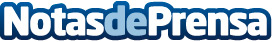 FELGTB pide a las administraciones educativas que adopten un protocolo de atención a menores transLa semana pasada una niña malagueña pidió el traslado de su colegio porque el centro, religioso y concertado, insistía en tratarla con el género que consta en su documentación oficial, en contra de lo que la niña manifiesta, la familia solicita y la Junta de Andalucía ha recomendado.Datos de contacto:Nota de prensa publicada en: https://www.notasdeprensa.es/felgtb-pide-a-las-administraciones-educativas_1 Categorias: Solidaridad y cooperación http://www.notasdeprensa.es